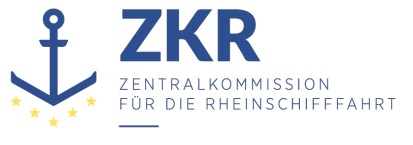 CCNR-ZKR/ADN/2024/2 corr. 1Allgemeine Verteilung16. Januar 2024Or. ENGLISCH und FRANZÖSISCHVERWALTUNGSAUSSCHUSS DES EUROPÄISCHENÜBEREINKOMMENS ÜBER DIE INTERNATIONALEBEFÖRDERUNG VON GEFÄHRLICHEN GÜTERN AUF BINNENWASSERSTRAẞEN (ADN)(31. Sitzung, Genf, 26. Januar 2024)Punkt 4 d) der vorläufigen TagesordnungFragen zur Durchführung des ADN Sonstige FragenKontrolllisten nach Absatz 1.8.1.2.1 ADNKorrigendumÜbermittelt von Deutschland und Österreich*Linie 49, Seite 9Die Änderung zur Linie 49 („Aufstellungsräume, die isolierte Ladetanks enthalten, und Kofferdämme, die als Betriebsräume dienen, nicht mit Wasser gefüllt?“) in der französischen und englischen Fassung hat keine Auswirkungen auf den deutschen Text.***